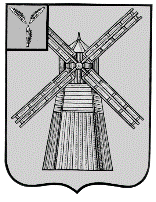 СОБРАНИЕ ДЕПУТАТОВПИТЕРСКОГО МУНИЦИПАЛЬНОГО РАЙОНАСАРАТОВСКОЙ ОБЛАСТИРЕШЕНИЕс.Питеркаот 25 декабря 2023 года                     					    №5-3Об утверждении Прогнозного плана приватизации Питерского муниципального района на 2024 годВ соответствии с Федеральным законом от 06 октября 2003 года N 131-ФЗ "Об общих принципах организации местного самоуправления в Российской Федерации", Федеральным законом от 21 декабря 2001 года N 178-ФЗ "О приватизации государственного и муниципального имущества", Положением "О приватизации муниципального имущества Питерского муниципального района Саратовской области", утвержденного решением Собрания депутатов Питерского муниципального района Саратовской области  от 20 декабря 2010 года  №58-2, руководствуясь Уставом Питерского муниципального района,  Собрание депутатов Питерского муниципального района РЕШИЛО:1. Утвердить Прогнозный план приватизации муниципального имущества Питерского муниципального района на 2024 год согласно приложению.2. Опубликовать настоящее решение в районной газете «Искра» и на официальном сайте администрации Питерского муниципального района в информационно-телекоммуникационной сети «Интернет» по адресу: http://питерка.рф/3. Контроль за исполнением настоящего решения возложить на комиссию Собрания депутатов Питерского муниципального района по экономическим, бюджетно-финансовым вопросам, налогам, собственности и предпринимательству.Приложение к решению Собрания депутатов Питерского муниципального района от 25 декабря 2023 года №5-3Прогнозный план приватизации муниципального имущества Питерского муниципального района на 2024 годРаздел I. Основные направления в сфере приватизации имущества Питерского муниципального района в 2024 годуПрогнозный план приватизации имущества Питерского муниципального района на 2024 год (далее - Прогнозный план) разработан в соответствии с Федеральным законом от 21 декабря 2001 года N 178-Ф3 "О приватизации государственного и муниципального имущества", Федеральным законом от 6 октября 2003 года N 131-ФЗ "Об общих принципах организации местного самоуправления в Российской Федерации".Целью Прогнозного плана является формирование перечня объектов, находящихся в собственности Питерского муниципального района и подлежащих разгосударствлению на основе действующего законодательства и обеспечение планомерности процесса приватизации.Приватизация имущества Питерского муниципального района в 2024 году будет направлена на:- своевременное и полное поступление всех запланированных доходов от приватизации имущества в бюджет Питерского муниципального района;- сокращение расходов местного бюджета на управление имуществом Питерского муниципального района;- приватизацию объектов одновременно с земельными участками, на которых они расположены, в целях повышения стоимости и инвестиционной привлекательности объектов.Реализация указанных направлений будет достигаться за счет принятия индивидуальных решений об условиях приватизации имущества: о способе, начальной цене приватизируемого имущества, на основании всестороннего анализа складывающейся экономической ситуации и независимой оценки имущества.Приватизация имущества Питерского муниципального района повлечет за собой решение следующих задач:- создание благоприятной среды для развития малого и среднего предпринимательства;- стимулирование привлечения частных инвестиций в восстановление разрушенных объектов нежилого фонда Питерского муниципального района;- рациональное пополнение доходной части местного бюджета Питерского муниципального района. 	Основной целью реализации Прогнозного плана является повышение эффективности управления собственностью Питерского муниципального района и обеспечение планомерности процесса приватизации.Согласно Прогнозного плана приватизации предполагается продажа              52 объекта недвижимого имущества.В Прогнозный план приватизации вносятся изменения и дополнения по приватизации предприятий, имущества по заявкам юридических и физических лиц, по распоряжению муниципальной собственностью и отделом по земельно-правовым и имущественным отношениям администрации Питерского муниципального района в соответствии с действующим законодательством.Отчет о выполнении Прогнозного плана подлежит опубликованию.Раздел II Перечень муниципального имущества, подлежащего приватизации в 2024 годуПредседатель Собрания депутатов Питерского муниципального районаГлава Питерского муниципального района                                     В.П.Андреев                                   Д.Н.Живайкин№ п/пНаименование объектаАдрес (местонахождение)Индивидуализирующие характеристики имуществаПредполагаемые сроки приватизации№ п/пНаименование объектаАдрес (местонахождение)Индивидуализирующие характеристики имуществаПредполагаемые сроки приватизации№ п/пНаименование объектаАдрес (местонахождение)Индивидуализирующие характеристики имуществаПредполагаемые сроки приватизации№ п/пНаименование объектаАдрес (местонахождение)Индивидуализирующие характеристики имуществаПредполагаемые сроки приватизации№ п/пНаименование объектаАдрес (местонахождение)Индивидуализирующие характеристики имуществаПредполагаемые сроки приватизации№ п/пНаименование объектаАдрес (местонахождение)Индивидуализирующие характеристики имуществаПредполагаемые сроки приватизации12345   1Сооружение - газопровод высокого давления от  Алексашкинского АГРС  до ГРП МОССаратовская область, Питерский район, с.Алексашкинопротяженность 4486 мI -IV квартал2Сооружение внутрипоселковый газопровод Саратовская область, Питерский район, Малоузенская Опытная станцияпротяженность - 1117 мI -IV квартал3Газопровод к центральной котельнойСаратовская область, Питерский район, стан. Питерка, ул.Радищева 81А по пустырю до пересечения с газопроводом, протяженностью 515 мпротяженность - 930 мI -IV квартал4Нежилое здание ГРПСаратовская область, Питерский район, пос.Верный, ул.Степная, д.32общая площадь 12 кв.мI -IV квартал5Нежилое здание ГРПСаратовская область, Питерский район, с.Новотулка, ул.Чапаева, д.17Бобщая площадь - 27 кв.мI -IV квартал6Нежилое здание ГРПСаратовская область, Питерский район, пос.Привольный, ул.Юбилейная, д.2Бобщая площадь - 16,6 кв.мI -IV квартал 7Нежилое здание ГРПСаратовская область, Питерский район, с.Козловка, ул.Советская, д.39Бобщая площадь - 19.4 кв.мI -IV квартал8Нежилое здание ГРПСаратовская область, Питерский район, с.Алексашкино, ул.Ленина, д.2Аобщая площадь -19,6 кв.мI -IV квартал9Нежилое здание ГРПСаратовская область, Питерский район, пос.Трудовик, ул.Юбилейная, д.20общая площадь -36 кв.мI -IV квартал10ОПС-25Саратовская область, Питерский район, пос.Привольный, ул.Юбилейная,д.2Бобщая площадь -0,4 кв.мI -IV квартал11ОПС-25Саратовская область, Питерский район, с.Малый Узень, пер.Вокзальный,д.3Аобщая площадь -0,4 кв.мI -IV квартал12ОПС-25Саратовская область, Питерский район, с.Козловка, ул.Советская,д.39Бобщая площадь -0,4 кв.мI -IV квартал13ОПС-25Саратовская область, Питерский район, с.Новотулка, ул.Чапаева,д.17Бобщая площадь -0,4 кв.мI -IV квартал14ОПС-25Саратовская область, Питерский район, пос.Трудовик, ул.Юбилейная,д.20общая площадь -0,4 кв.мI -IV квартал15ГСГО-2Саратовская область, Питерский район, стан.Питерка, ул.Радищева,д.81А/1общая площадь - 18 кв.мI -IV квартал16ГСГО-2Саратовская область, Питерский район, стан.Питерка, ул.Радищева,д.81Аобщая площадь 1 кв.мI -IV квартал17СКЗМСаратовская область, Питерский район, с.Алексашкино, ул.Ленина,д.2Бобщая площадь -0,4 кв.мI -IV квартал18ШПСаратовская область, Питерский район, с.Малый Узень, ул.Ленина,д.4А/1общая площадь - 0,2 кв.мI -IV квартал19ШПСаратовская область, Питерский район, с.Питерка, пер.Московский,д.1Бобщая площадь- 0,7 кв.мI -IV квартал20Нежилое здание Саратовская область, Питерский район, с.Малый Узень, пер.Вокзальный, д.3общая площадь - 25 кв.мI -IV квартал21Сооружение ГРПШ на ГВД от м.врезки до ГРП с.ЯсновидовкаРоссийская Федерация, Саратовская область, Питерский район, сооружение ГРПШ на ГВД от м.врезки до ГРП с. Ясновидовкамарка регулятора РДНК-400, кадастровый номер 64:26:120801:264 год завершения строительства 1997I -IV квартал22Сооружение ГРП на ГВД от м.врезки до ГРП Малоузенская ОПСРоссийская Федерация, Саратовская область, Питерский район, сооружение ГРП на ГВД от м.врезки до ГРП Малоузенская ОПС марка регулятора РД-50кадастровый номер 64:26:010401:255год завершения строительства 2002I -IV квартал23Сооружение ГРПШ на ГВД от м.врезки до п. ПриозерныйРоссийская Федерация, Саратовская область, Питерский район, сооружение ГРПШ на ГВД от м.врезки до п.Приозерныймарка регулятора РДНК-400кадастровый номер 64:26:130503:251год завершения строительства 2006I -IV квартал24Сооружение ГРПШ на ГВД от места врезки до х. РешетниковРоссийская Федерация, Саратовская область, Питерский район, сооружение ГРПШ на ГВД от м.врезки до х.Решетниковмарка регулятора РДНК-400кадастровый номер 64:26:100501:234год завершения строительства 1993I -IV квартал25Внутрипоселковый подземный газопровод высокого давленияРоссийская Федерация, Саратовская область, Питерский район, с.Питерка к котельной ПМК-51Протяженность - 380 метров                   кадастровый номер 64:26:000000:3648I -IV квартал26Подземный внутрипоселковый газопровод высокого давленияРоссийская Федерация, Саратовская область, Питерский район, с.Питерка ул.ЛенинаПротяженность-440метров                 кадастровый номер 64:26:000000:3644I -IV квартал27Подземный внутрипоселковый газопровод низкого давленияРоссийская Федерация, Саратовская область, Питерский район, с.Питерка ул.МолодежнаяПротяженность-870 метров                  кадастровый номер 64:26:000000:3643I -IV квартал28Подземный внутрипоселковый газопровод высокого давленияРоссийская федерация, Саратовская область, Питерский район, с.Питерка к котельной кирпичного заводаПротяженность-1480 метров                 кадастровый номер 64:26:000000:3642I -IV квартал29Внутрипоселковый подземный газопровод высокого давленияРоссийская федерация, Саратовская область, Питерский район, с.Питерка к котельной БПКПротяженность -100 метров                 кадастровый номер 64:26:000000:3645I -IV квартал30Внутрипоселковый подземный газопровод высокого давленияРоссийская федерация, Саратовская область, Питерский район, с.Питерка к котельной РПО ЖКХПротяженность-140 метров                кадастровый номер 64:26:080612:240I -IV квартал31Внутрипоселковый газопровод высокого давленияРоссийская федерация, Саратовская область, Питерский район, с.Питерка к центральной котельнойПротяженность-12 метров                  кадастровый номер 64:26:080722:230I -IV квартал 32Внутрипоселковый газопровод низкого давленияРоссийская федерация, Саратовская область, Питерский район, с.Питерка ул.Молодежная ул.им.Карла МарксаПротяженность-0,48 км                    кадастровый номер 64:26:000000:3649I -IV квартал33Внутрипоселковый газопровод низкого давленияРоссийская федерация, Саратовская область, Питерский район, Малоузенская ОПС к ж/дПротяженность-1100 метров                      кадастровый номер 64:26:000000:3646I -IV квартал34Внутрипоселковый надземный газопровод низкого давленияСаратовская область, Питерский район, с.Питерка, ул.Малая Бережнаякадастровый номер 64:26:000000:3686 протяженность- 1516 мI-IV  квартал35Внутрипоселковый надземный газопровод низкого давленияСаратовская область, Питерский район, с.Питерка, ул.Питерскаякадастровый номер  64:26:000000:3684 протяженность - 3456 мI-IV  квартал36Внутрипоселковый надземный газопровод низкого давленияСаратовская область, Питерский район, с.Питерка, ул.им.Карла Марксакадастровый номер 64:26:000000:3685 протяженность - 3560 мI-IV  квартал37Внутрипоселковый надземный газопровод низкого давленияСаратовская область, Питерский район, с.Питерка, ул.Молодежнаякадастровый номер 64:26:000000:3683 протяженность - 1125 мI-IV  квартал38Внутрипоселковый надземный газопровод низкого давленияСаратовская область, Питерский район, с.Питерка, ул.2-ая Мелиоративнаякадастровый номер 64:26:000000:3681 протяженность - 800 мI-IV  квартал39Внутрипоселковый надземный газопровод низкого давленияСаратовская область, Питерский район, с.Питерка, ул.3-ая Мелиоративнаякадастровый номер 64:26:000000:3679 протяженность - 609 мI-IV  квартал40Внутрипоселковый надземный газопровод низкого давленияСаратовская область, Питерский район, с.Питерка, ул.4-ая Мелиоративнаякадастровый номер 64:26:000000:3677 протяженность - 556 мI-IV  квартал 41Внутрипоселковый надземный газопровод низкого давленияСаратовская область, Питерский район, с.Питерка, ул.5-ая Мелиоративнаякадастровый номер 64:26:000000:3678 протяженность -250 мI-IV  квартал42Внутрипоселковый надземный газопровод низкого давленияСаратовская область, Питерский район, с.Питерка, ул.Строителейкадастровый номер 64:26:000000:3680 протяженность - 521 мI-IV  квартал43Внутрипоселковый надземный газопровод низкого давленияСаратовская область, Питерский район, с.Питерка, ул.им.Ленина от д.1 до д.17, от д.2 до д.22, от д.19 до д.25, от д.27 до д.35, от д.28 до д.32кадастровый номер 64:26:000000:3690 протяженность - 1320 мI-IV  квартал44Внутрипоселковый надземный газопровод низкого давленияСаратовская область, Питерский район, с.Питерка, ул.Автодорожная от ГРПШ №10 к жилому дому №3кадастровый номер 64:26:000000:3688 протяженность - 200 мI-IV  квартал45Внутрипоселковый надземный газопровод низкого давленияСаратовская область, Питерский район, с.Питерка, ул.Автодорожная от места врезки (в газопровод на очистные сооружения) к жилому дому №4кадастровый номер 64:26:000000:3687 протяженность - 200 мI-IV  квартал46Внутрипоселковый надземный газопровод низкого давленияСаратовская область, Питерский район, с.Питерка, ул.Автодорожная от ГРПШ №28 к жилому 6-ти квартирному дому по ул.Автодорожнаякадастровый номер 64:26:000000:3689 протяженность - 200 мI-IV  квартал47Внутрипоселковый надземный газопровод высокого давленияСаратовская область, Питерский район, с.Питерка, ул.Автодорожная от места врезки (в газопровод с.Питерка к котельной РТП) до ГРПШ №11 (Полив)кадастровый номер 64:26:000000:3691 протяженность - 200 мI-IV  квартал48Нежилое здание с земельным участкомСаратовская область, Питерский район, пос.Опытная станция, ул.Кригера, д.1кадастровый номер 64:26:010201:77, площадь 319,7 кв.метровI-IV  квартал48Нежилое здание с земельным участкомСаратовская область, Питерский район, пос.Опытная станция, ул.Кригера, д.1категория земель: земли населенных пунктов, разрешенное использование: для размещения нежилого здания, кадастровый номер 64:26:010201:103, площадь 1718 кв. метровI-IV  квартал49Нежилое помещение с земельным участкомСаратовская область, Питерский район, пос. Опытная станция, ул. Кригера, д.1Акадастровый номер 64:26:010201:96, площадь 9,5 кв.метровI-IV  квартал49Нежилое помещение с земельным участкомСаратовская область, Питерский район, пос. Опытная станция, ул. Кригера, д.1Акатегория земель: земли населенных пунктов, разрешенное использование: для размещения топочной, кадастровый номер 64:26:010201:104, площадь 35 кв. метровI-IV  квартал50Нежилое помещениеСаратовская область, Питерский район, с. Питерка, ул. Советская, д.38Этаж: 2-й надземный, номера на поэтажном плане:1-16; кадастровый номер 64:26:080639:22, площадь 190,5 кв. метровI-IV  квартал51Нежилое здание с земельным участком Саратовская область, Питерский район, с. Питерка, ул. Советская, д.38 Акадастровый номер 64:26:080644:286, площадь 8,8 кв. метровI-IV  квартал»51Нежилое здание с земельным участком Саратовская область, Питерский район, с. Питерка, ул. Советская, д.38 Акатегория земель: земли населенных пунктов, разрешенное использование: коммунальное обслуживание, кадастровый номер 64:26:080644:285, площадь 18 кв. метровI-IV  квартал»52Нежилое здание- склад с земельным участкомСаратовская область, Питерский район, с.Питерка, ул.Придорожная, д.5кадастровый номер 64:26:000000:1240, общая площадь- 960 кв. мI-IV  квартал52Нежилое здание- склад с земельным участкомСаратовская область, Питерский район, с.Питерка, ул.Придорожная, д.5категория земель: земли населенных пунктов, разрешенное использование: хранение и переработка сельскохозяйственной продукции, кадастровый номер 64:26:080640:247, площадь 4854 кв. метраI-IV  кварталПредседатель Собрания депутатов Питерского муниципального районаГлава Питерского муниципального района                                     В.П.Андреев                                   Д.Н.Живайкин